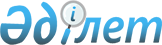 "Қызылорда облысында коммуналдық көрсетілетін қызметтерді ұсыну қағидаларын бекіту туралы" Қызылорда облысы әкімдігінің 2015 жылғы 13 мамырдағы № 13 қаулысының күші жойылды деп тану туралыҚызылорда облысы әкімдігінің 2019 жылғы 1 қарашадағы № 93 қаулысы. Қызылорда облысының Әділет департаментінде 2019 жылғы 1 қарашада № 6955 болып тіркелді
      "Құқықтық актілер туралы" Қазақстан Республикасының 2016 жылғы 6 сәуірдегі Заңының 27-бабына сәйкес Қызылорда облысының әкімдігі ҚАУЛЫ ЕТЕДІ:
      1. "Қызылорда облысында коммуналдық көрсетілетін қызметтерді ұсыну қағидаларын бекіту туралы" Қызылорда облысы әкімдігінің 2015 жылғы 13 мамырдағы № 13 қаулысының (Нормативтік құқықтық актілерді мемлекеттік тіркеу тізілімінде 5023 нөмірімен тіркелген, "Сыр бойы" және "Кызылординские вести" газеттерінде 2015 жылғы 30 маусымда және Қазақстан Республикасы нормативтік құқықтық актілерінің "Әділет" ақпараттық-құқықтық жүйесінде 2015 жылғы 14 шілдеде жарияланған) күші жойылды деп танылсын.
      2. Осы қаулы алғашқы ресми жарияланған күнінен бастап қолданысқа енгізіледі.
					© 2012. Қазақстан Республикасы Әділет министрлігінің «Қазақстан Республикасының Заңнама және құқықтық ақпарат институты» ШЖҚ РМК
				
      Қызылорда облысының әкімі

К. Искаков
